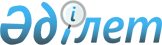 Д.Серікбаев атындағы Шығыс Қазақстан техникалық университетінде әскери кафедра құру туралыҚазақстан Республикасы Үкіметінің Қаулысы 1999 жылғы 7 қыркүйек N 1319



     Қазақстан Республикасының Қарулы Күштерi үшiн Д.Серiкбаев атындағы Шығыс Қазақстан техникалық университетiнiң студенттерi қатарынан запастағы офицерлер даярлау мақсатында Қазақстан Республикасының Үкiметi қаулы етеді: 



      1. Д.Серiкбаев атындағы Шығыс Қазақстан техникалық университетiнде оқу орнына бөлiнген қаражаттың шамасында және штат санының шегiнде әскери кафедра құрылсын. 



      2. Қазақстан Республикасының Ғылым және жоғары бiлiм министрлiгi Қорғаныс министрлiгiмен бiрлесiп осы қаулыны iске асыру жөнiнде заңдарда көзделген шараларды қабылдасын. 



      3. <*>



      


Ескерту. 3-тармақтың күші жойылды - ҚР Үкіметінің 2006.05.24. N 


 449 


 (қаулы алғаш рет ресми жарияланғаннан кейiн он күнтiзбелiк күн өткен соң қолданысқа енгiзiледi) қаулысымен.


 



      4. Осы қаулы қол қойылған күнінен бастап күшіне енеді.    

 

     Қазақстан Республикасының




      Премьер-Министрі


					© 2012. Қазақстан Республикасы Әділет министрлігінің «Қазақстан Республикасының Заңнама және құқықтық ақпарат институты» ШЖҚ РМК
				